GRAD DRNIŠ                                                                          PODNOSITELJ ZAHTJEVA: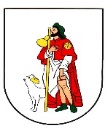 Upravni odjel za gospodarstvo,                                              financije i društvene djelatnosti                     Ime i prezime: ____________________________               Trg kralja Tomislava 1, Drniš                            Adresa stanovanja: ________________________ tel. 022 88 88 35 / fax. 022 88 88 31                                                  _______________________                                                                                                             Mobitel / telefon: __________________Člankom 5. točke 1. Socijalnog  programa Grada Drniša za 2020. godinu („Službeni glasnik Grada Drniša“ broj   6/19 i 4/20) utvrđeno je pravo na novčanu pomoć za novorođeno dijete.IME I PREZIME NOVOROĐENOG DJETETA ________________________________________ADRESA _______________________________IME I PREZIME MAJKE ___________________________ OIB ___________________________IME I PREZIME OCA  _____________________________ OIB ___________________________SAMOHRANI  RODITELJ /zaokružiti/                                       DA                                   NEBROJ DJECE /uključujući i novorođeno/   1     2     3     4    5    6IBAN roditelja primatelja naknade ______________________________________________Dokaz o prebivalištu roditelja – (preslika osobne iskaznice ili uvjerenje o prebivalištu)Rodne listove za djecu i njihova prebivalištaDokaz (Potvrdu) da od općine/grada gdje drugi roditelj ima prebivalište nije ostvario novčanu pomoć za novorođeno dijeteIBAN roditelja primatelja novčane naknadeZa istinitost i točnost navedenih podataka snosim materijalnu i kaznenu odgovornost.Suglasan/na  sam   da Grad Drniš, Upravni odjel za gospodarstvo, financije i društvene djelatnosti prikuplja i obrađuje gore navedene podatke i prosljeđuje ih trećoj strani u svrhu priznavanja traženoga prava iz Socijalnog programa Grada Drniša za 2020. godinu („Službeni glasnik Grada Drniša“  broj 6/19 i 4/20).                                                                                                                                                                                                                  _________________________Drniš, __________   2020. godine                                                             potpis podnositelja zahtjeva                                                                                    ZAHTJEV ZA OSTVARIVANJE PRAVA NA NOVČANU POMOĆ ZA NOVOROĐENO DIJETE U 2020. GODINI Prilozi uz zahtjev: